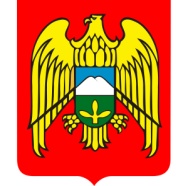 ГЛАВА МЕСТНОЙ АДМИНИСТРАЦИИ ГОРОДСКОГО ПОСЕЛЕНИЯЗАЛУКОКОАЖЕ ЗОЛЬСКОГО МУНИЦИПАЛЬНОГО РАЙОНАКАБАРДИНО-БАЛКАРСКОЙ РЕСПУБЛИКИ              КЪЭБЭРДЕЙ-БАЛЪКЪЭР РЕСПУБЛИКЭМ И ДЗЭЛЫКЪУЭ МУНИЦИПАЛЬНЭ КУЕЙМ ЩЫЩ ДЗЭЛЫКЪУЭКЪУАЖЭ КЪАЛЭ ЖЫЛАГЪУЭМ И Щ1ЫП1Э АДМИНИСТРАЦЭМ И 1ЭТАЩХБЭКЪАБАРТЫ-МАЛКЪАР РЕСПУБЛИКАНЫ ЗОЛЬСК  МУНИЦИПАЛЬНЫЙ    РАЙОНУНУ ЗАЛУКОКОАЖЕ ШАХАР ПОСЕЛЕНИЯСЫНЫ ЖЕР-ЖЕРЛИАДМИНИСТРАЦИЯНЫ БАШЧЫСЫ361700  ,  Кабардино – Балкарская  Республика,  Зольский район    п.Залукокоаже,   ул. Калмыкова, 20                                                          e – mail : gpzalukokoazhe @ mail.ru                                                                                тел. 4-15-62, факс 4-11-88        12 ноября 2018 года.                              ПОСТАНОВЛЕНИЕ  № 287                                           УНАФЭ  № 287                                                                                              БЕГИМ   № 287    Об утверждении Состава аттестационной комиссии местной администрации городского поселения Залукокоаже Зольского муниципального района Кабардино-Балкарской Республики	В соответствии с решением Совета местного самоуправления городского поселения Залукокоаже Зольского муниципального района Кабардино-Балкарской Республики от 20 февраля 2018 года № 17/5-6 «Об утверждении положения о муниципальной службе в городском поселении Залукокоаже, в целях обеспечения эффективности муниципальной службы и повышения профессионального уровня муниципальных служащих, с Трудовым кодексом Российской Федерации, Федеральным законом от 02.03.2007 года № 25-ФЗ             "О муниципальной службе в Российской Федерации", Закона Кабардино-Балкарской Республики от 04.03.1998 года  № 8-РЗ «О муниципальной службе  в Кабардино-Балкарской Республике», руководствуясь Уставом городского поселения Залукокоаже  П О С Т А Н О В Л Я Ю :1.  Утвердить Состав аттестационной комиссии для проведения аттестации и (или) квалификационного экзамена муниципальных служащих  местной администрации городского поселения Залукокоаже Зольского муниципального района Кабардино-Балкарской Республики согласно приложению.2.   Настоящее постановление вступает в силу с даты его подписания. 3. Контроль за выполнением настоящего постановления возложить на заместителя главы местной администрации городского поселения Залукокоаже  М.А. Шерметову.Глава местной администрации				                    П.А. Бжахов                                                                                                                                                      Приложение                                                                                 Утверждено                                                                                  2остановлением Главы местной администрации                                                                                 городского поселения Залукокоаже                                                                                     от 12 ноября 2018 г. № 287СОСТАВАТТЕСТАЦИОННОЙ КОМИССИИ ДЛЯ ПРОВЕДЕНИЯ                   АТТЕСТАЦИИ И (ИЛИ) КВАЛИФИКАЦИОННОГО ЭКЗАМЕНА                            МУНИЦИПАЛЬНЫХ СЛУЖАЩИХ МЕСТНОЙ АДМИНИСТРАЦИИ                                   ГОРОДСКОГО ПОСЕЛЕНИЯ ЗАЛУКОКОАЖЕ             Члены комиссии:   4. Заместитель главы, депутат Совета         местного самоуправления городского            поселения Залукокоаже                                                   Шалова Л.Х.5. Ведущий специалист - юрист      местной администрации      городского поселения Залукокоаже                                     Хашкулов Т.Х.1.Председатель Комиссии:Глава местной администрациигородского поселения ЗалукокоажеБжахов П.А.2.  3.Заместитель председателя Комиссии:Заместитель главы местной администрации, председатель Райкома профсоюзов РГУ и ОО Зольского районаСекретарь Комиссии:Начальник отдела учёта, отчётности и планирования бюджетаШерметова М.А.Псанукова М.Д.